Ci troviamo a Via Venti Settembre 58/A in un bellissimo palazzo di fine '800 nel cuore storico di Roma, tra Porta Pia e Via Veneto, ed a breve distanza a piedi dalla stazione centrale Termini, Piazza di Spagna, Villa Borghese e dai principali siti turistici. Offriamo ai nostri ospiti un servizio di reception dalle 8.30 alle 20.30 ma siamo una struttura estremamente flessibile per venire incontro alle esigenze dei clienti con riferimento a late check in o early check out.Garantiamo inoltre un’ampia gamma di servizi a disposizione dei nostri ospiti tra i quali: il deposito bagagli, garage convenzionato, cassaforte, trasferimento a pagamento da/per aeroporto. Le nostre camere, sono arredate con personalità e gusto essenziale, curate in ogni dettaglio per offrire il massimo comfort. Accoglienti e luminose, completamente insonorizzate, per soddisfare anche gli ospiti più esigenti.
Ogni camera è dotata: TV Satellitare LCDAria Condizionata/RiscaldamentoFinestre InsonorizzateBagno PrivatoAsciugacapelliCassaforte elettronicaMinibarLavoriamo con importanti agenzie di viaggio specializzate e siamo presenti, tra l’altro, su Booking.com con un punteggio di 8,3.Vi proponiamo una convenzione alle seguenti tariffe :                     - camera singola  48Euro/notte     con colazione                     - camera doppia   68 Euro/notte     con colazione                     - camera tripla     95 Euro/notte     con colazioneDi seguito alcune foto del palazzo che ci ospita e dellenostre camere: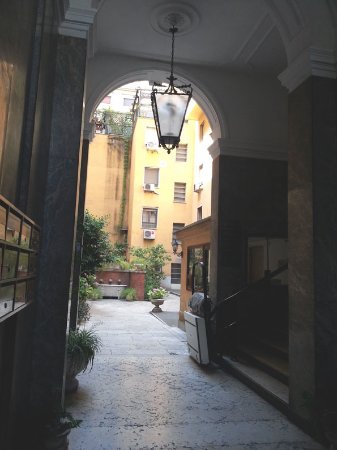 FOTO 1: IL CORTILE INTERNO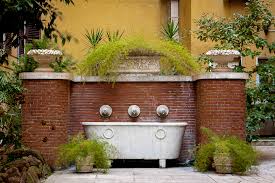 FOTO 2: IL CORTILE INTERNO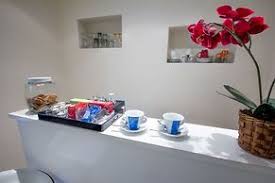 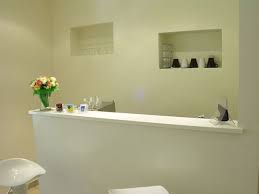 FOTO 3 – 4 : IL NOSTRO ANGOLO BAR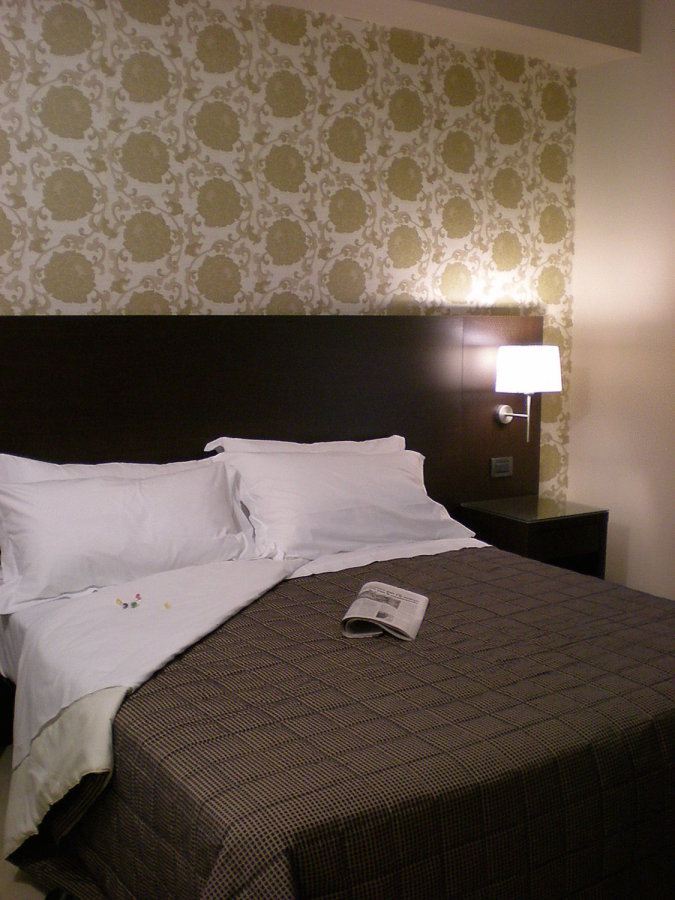 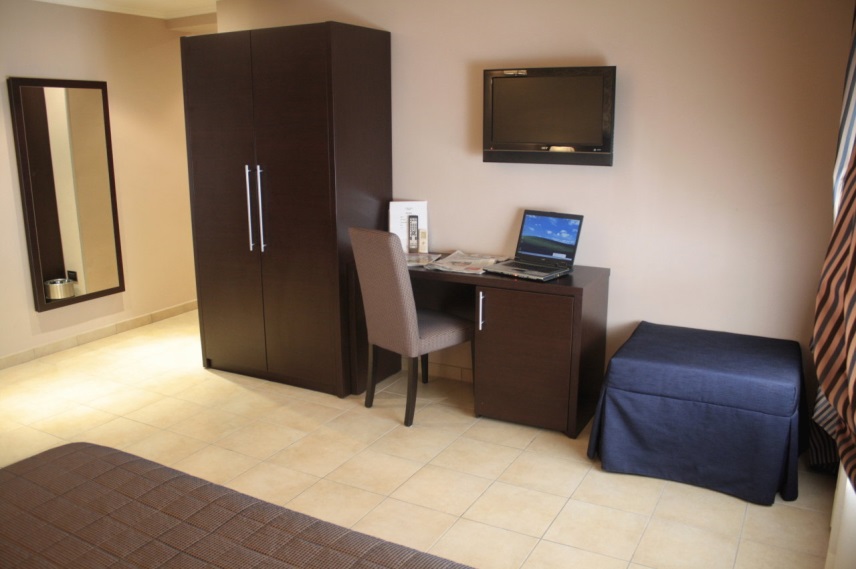 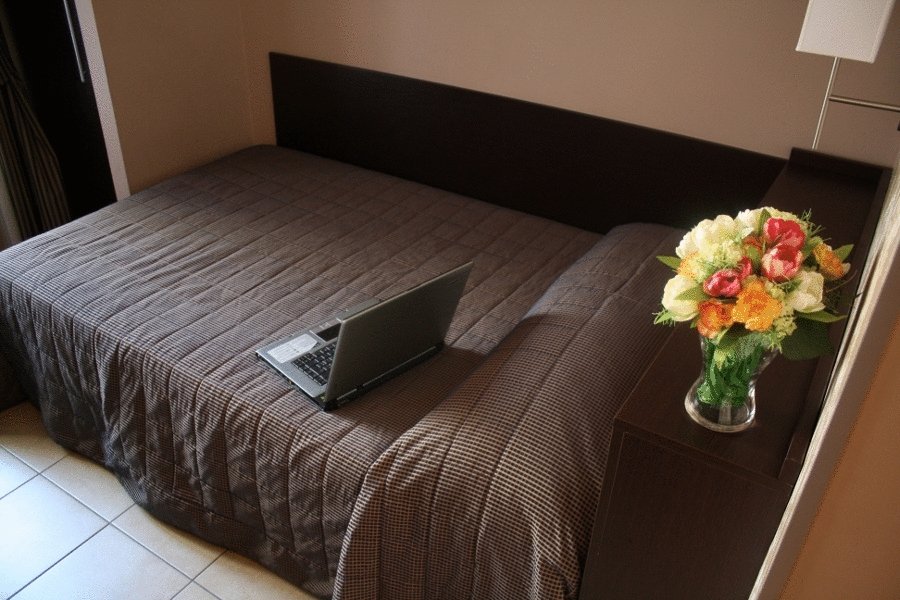 FOTO 5 – 6 – 7 LE NOSTRE STANZEPotete trovare ulteriori foto su:http://www.7kings.eu/camere.htmlhttps://www.booking.com/hotel/it/seven-kings-relais.it.htmlVi invitiamo in ogni caso a venire a visitare la nostra struttura perconstatare di persona la cura delle stanze e la professionalità con cui gestiamo il soggiorno dei nostri ospiti. Saremo particolarmente lieti di fare la Vostra conoscenza CordialmenteEmanuela 3498722041